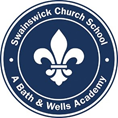 Guided Reading Daily Strategies Reading vipers is used as an acronym to aid the recall of our key comprehension reading skills:VocabularyInferencePredictionExplanationRetrievalSequence or Summarise15 mins of whole class reading dailyQuestioning on the whole class reading text twice a week in Y4,5,6 and daily in EYFS, Y1, Y2 and Y3.All children should participate in the questioning about the whole class text and intervention should be done outside of guided reading time.Stem sentences and reading VIPERS poster displayed during guided reading lessons.